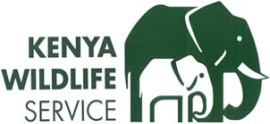 APPLICATION FOR EMPLOYMENT FORMPlease complete all sections of this form as appropriate in BLOCK letters and submit to the Director General, Kenya Wildlife Service, P.O. BOX 40241, 00100 NAIROBI, KENYA, or apply On-line via the organization’s Website www.kws.go.ke. All sections of this form must be completed in full and submitted together with attached complete curriculum vitae and copies of certificates and testimonials. 1. Vacancy Applied For 	`	Vacancy/Post: …………………………………………………………………………......................................................Job Ref No:………………....  2.  Personal Details of the Applicant 	Name:  ……………………………….….....………..………….…..……..… ……………………………… ......   Title:……………………(Surname)                                          First Name                                       Other Name(s):               (Prof/Dr/Mr/Mrs/Miss/Ms/Rev)EST No.:  ………………Position/Rank ……………………………………………….Park/Station…………………………………………………….(For KWS Employees only)                                         Date of Birth...............................................  ID No:………………….. PIN.No.. ............................Gender: Male           Female           Intersex(dd-mm-yyyy)Nationality:………………………………..............Ethnicity ................................................ Home County:………………………………….................. Sub County ............................................................................................Constituency:...................................... .................................................................. Postal Address:…………………………………………… Code:…………………………………..  Town/City:  ………………………....................... Telephone No:……………………………………Mobile No:………………………………E-mail address:…………......…….…….………............. Name of alternative contact person:……….………………......................................................Telephone No:……………………………........................ Are you living with a disability?    Yes                  NoIf yes, give;(i)    Details/Nature of Disability:………………………………………………………………………………………………...………………….........(ii) Details of Registration with the National Council for Persons Living with Disabilities (Registration No. and date)...................................................... 3. Other Personal Details 	Have you ever been convicted of any criminal offence or a subject of probation order? Yes                  NoIf Yes, state nature of offence, the year and duration of conviction............................................................................................................................. .................................................................................................................. ............................................................................................................................. .......Have you ever been dismissed or otherwise removed from employment?        Yes                         NoIf Yes, State reason (s) for dismissal/removal…………………..…………………………………………………….….effective date………………(dd-mm-yyyy)(Declaring the above information will not necessarily debar an applicant from employment in the Service. Each case will be considered on its own merit)  8.  Employment Details - where applicable (starting with the current or most recent) 	9.   Briefly state your current duties, responsibilities and assignments (if any)……………………………………………………………………………………........................................................................................................ ......……………………………………………………………………………………………………………………………..……………….…..…..…….....…………………………………………………………………………………………………………………….…………………..…………….……....……………………………………………………………………………………………………………………………………….…..…………….…................................................................................................................................. .................................................................. ............................................................................................................................................................................. .................................................................................. .............................................................................................................................................................. .................................................................................................. .................10. Please give details of your abilities, skills and experience which you consider relevant to the position applied for. This information may include an outline of your most recent achievements and your reasons for applying for this post.…………………………………….……………………….…..…............................................................................................................................... .....………….………………………………………………………………………………………………………………………………………………..………………………………………………………………………………………………………………………….…………………………………..…………….………………………………………………………………………………………………………………………………………………..…............................................................................................................................. ............................................................................................................................................................................................................................................. ............................................................................................................................................................................................................................................ ............................................................. ....................................................1. Full Name:……………………………………………………………………………..………………………………………………………………... Occupation:…………………………………………………………………………………...……………………………………………………………. Address:………………………………………………………Post Code:………………………………...City/Town: ………….................................... Mobile No:…………………………………………………………… E-mail address:………………………………………………………................. Period for which the referee has known you:………………………………………..……………………………………………………........................2. Full Name:……………………………………………………………………………….……………….……………………………………………... Occupation:………………………………………………………………………………………………..…………………………….…………………. Address:……………………………………………............ Post Code:……………………………….......City/Town: ……………………………….... Mobile No:……………………………………………....................... E-mail address:……………………………………………………......................Period for which the referee has known you:……………………………………………………………….…………………………………….……...... 12. Declaration 	I certify that the particulars given on this form are correct and understand that any incorrect /misleading information may lead to disqualification and/or legal action.Date: …………………………….                                                             ……………………………..(dd-mm-yyyy)                                                                                    Signature of the ApplicantOur Tel:  +254-020-2379407/8/9-15, +254735663421, +254726610508/9, (0)735 663 421, (0)736 663 400, E-mail: kws@kws.go.ke4. Academic Qualifications. (Starting with the Highest level)4. Academic Qualifications. (Starting with the Highest level)4. Academic Qualifications. (Starting with the Highest level)4. Academic Qualifications. (Starting with the Highest level)4. Academic Qualifications. (Starting with the Highest level)4. Academic Qualifications. (Starting with the Highest level)4. Academic Qualifications. (Starting with the Highest level)4. Academic Qualifications. (Starting with the Highest level)4. Academic Qualifications. (Starting with the Highest level)4. Academic Qualifications. (Starting with the Highest level)4. Academic Qualifications. (Starting with the Highest level)4. Academic Qualifications. (Starting with the Highest level)4. Academic Qualifications. (Starting with the Highest level)4. Academic Qualifications. (Starting with the Highest level)YearYearYearYearUniversity/ High SchoolAward/Attainment(e.g. Masters, Bachelors, Degree, KCSE)Award/Attainment(e.g. Masters, Bachelors, Degree, KCSE)Award/Attainment(e.g. Masters, Bachelors, Degree, KCSE)Course/Programme (e.g. PhD, MSc, BA, O’Level)Course/Programme (e.g. PhD, MSc, BA, O’Level)Specialization/Subject (e. g Econ, Maths, Sociology e.t.c)Specialization/Subject (e. g Econ, Maths, Sociology e.t.c)Specialization/Subject (e. g Econ, Maths, Sociology e.t.c)Class/GradeFromToToTo5. Professional/Technical Qualifications/Certifications Relevant to the post. (Starting with the Highest level)5. Professional/Technical Qualifications/Certifications Relevant to the post. (Starting with the Highest level)5. Professional/Technical Qualifications/Certifications Relevant to the post. (Starting with the Highest level)5. Professional/Technical Qualifications/Certifications Relevant to the post. (Starting with the Highest level)5. Professional/Technical Qualifications/Certifications Relevant to the post. (Starting with the Highest level)5. Professional/Technical Qualifications/Certifications Relevant to the post. (Starting with the Highest level)5. Professional/Technical Qualifications/Certifications Relevant to the post. (Starting with the Highest level)5. Professional/Technical Qualifications/Certifications Relevant to the post. (Starting with the Highest level)5. Professional/Technical Qualifications/Certifications Relevant to the post. (Starting with the Highest level)5. Professional/Technical Qualifications/Certifications Relevant to the post. (Starting with the Highest level)5. Professional/Technical Qualifications/Certifications Relevant to the post. (Starting with the Highest level)5. Professional/Technical Qualifications/Certifications Relevant to the post. (Starting with the Highest level)5. Professional/Technical Qualifications/Certifications Relevant to the post. (Starting with the Highest level)5. Professional/Technical Qualifications/Certifications Relevant to the post. (Starting with the Highest level)YearYearYearInstitutionInstitutionInstitutionAward/Attainment(e.g. Higher Diploma, Diploma, Certificate)Award/Attainment(e.g. Higher Diploma, Diploma, Certificate)Award/Attainment(e.g. Higher Diploma, Diploma, Certificate)Specialization/Subject(e. g Human Resource, Engineering, Counsellinge.t.c)Specialization/Subject(e. g Human Resource, Engineering, Counsellinge.t.c)Specialization/Subject(e. g Human Resource, Engineering, Counsellinge.t.c)Class/GradeClass/GradeFromToToInstitutionInstitutionInstitutionAward/Attainment(e.g. Higher Diploma, Diploma, Certificate)Award/Attainment(e.g. Higher Diploma, Diploma, Certificate)Award/Attainment(e.g. Higher Diploma, Diploma, Certificate)Specialization/Subject(e. g Human Resource, Engineering, Counsellinge.t.c)Specialization/Subject(e. g Human Resource, Engineering, Counsellinge.t.c)Specialization/Subject(e. g Human Resource, Engineering, Counsellinge.t.c)Class/GradeClass/Grade6.  Relevant Courses and Training attended Lasting not Less than One (1) Week6.  Relevant Courses and Training attended Lasting not Less than One (1) Week6.  Relevant Courses and Training attended Lasting not Less than One (1) Week6.  Relevant Courses and Training attended Lasting not Less than One (1) Week6.  Relevant Courses and Training attended Lasting not Less than One (1) Week6.  Relevant Courses and Training attended Lasting not Less than One (1) Week6.  Relevant Courses and Training attended Lasting not Less than One (1) Week6.  Relevant Courses and Training attended Lasting not Less than One (1) Week6.  Relevant Courses and Training attended Lasting not Less than One (1) Week6.  Relevant Courses and Training attended Lasting not Less than One (1) Week6.  Relevant Courses and Training attended Lasting not Less than One (1) Week6.  Relevant Courses and Training attended Lasting not Less than One (1) Week6.  Relevant Courses and Training attended Lasting not Less than One (1) Week6.  Relevant Courses and Training attended Lasting not Less than One (1) WeekYearYearUniversity/College/InstitutionUniversity/College/InstitutionUniversity/College/InstitutionUniversity/College/InstitutionUniversity/College/InstitutionName of CourseName of CourseName of CourseName of CourseDetails and durationDetails and durationDetails and durationProfessional BodyMembership/Registration No.Membership type (e.g.Associate, Full etc)Date of Renewal	Year		Year	Designation/ PositionJob Group/Grade /ScaleGross Monthly Salary (Ksh.)Institution/   OrganizationFrom (dd-mm- yyyy)To(dd-mm- yyyy)